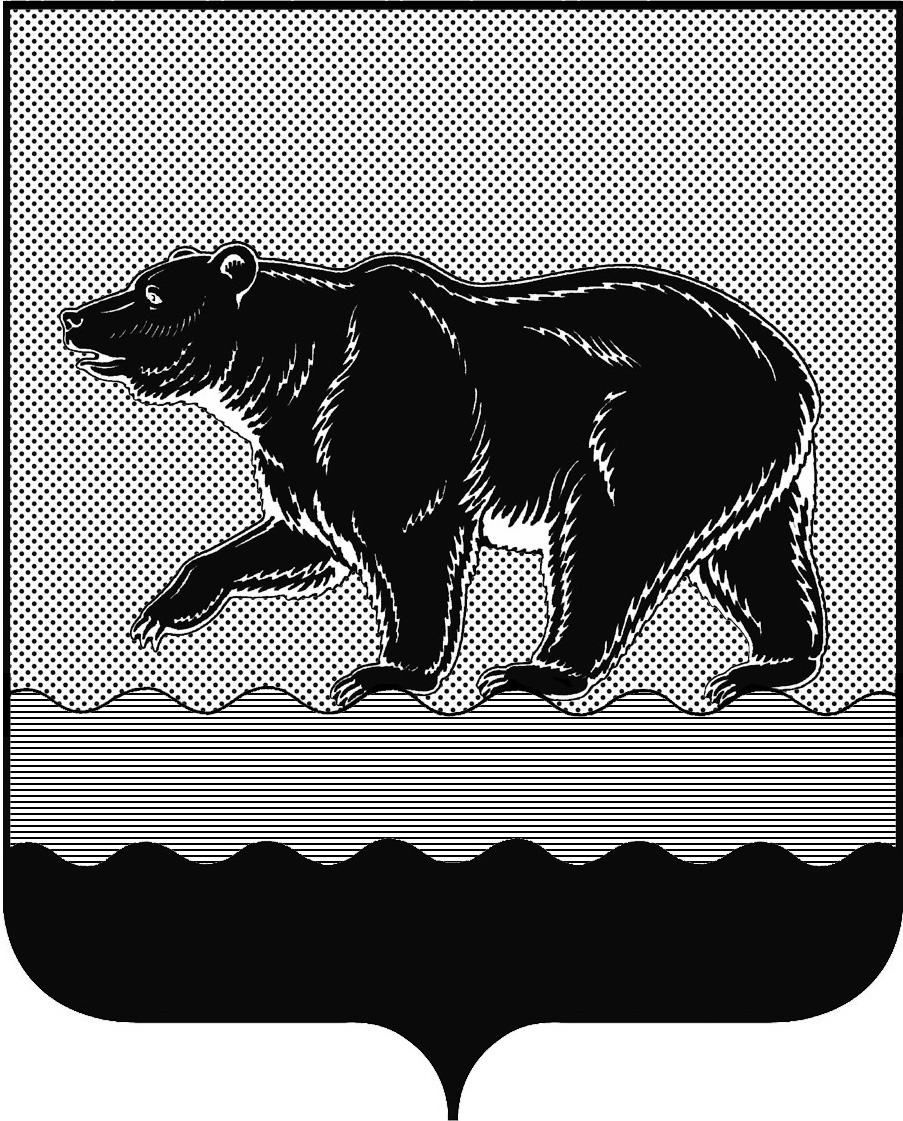 СЧЁТНАЯ ПАЛАТАГОРОДА НЕФТЕЮГАНСКА16 микрорайон, 23 дом, помещение 97, г. Нефтеюганск, 
Ханты-Мансийский автономный округ - Югра (Тюменская область), 628310  тел./факс (3463) 20-30-55, 20-30-63 E-mail: sp-ugansk@mail.ru www.admugansk.ruЗаключение на проект изменений в муниципальную программу
города Нефтеюганска «Развитие образования и молодёжной политики в городе Нефтеюганске»Счётная палата города Нефтеюганска на основании статьи 157 Бюджетного кодекса Российской Федерации, Положения о Счётной палате города Нефтеюганска, рассмотрев проект изменений в муниципальную программу города Нефтеюганска «Развитие образования и молодёжной политики в городе Нефтеюганске» (далее по тексту – проект изменений), сообщает следующее:1. При проведении экспертно-аналитического мероприятия учитывалось наличие экспертизы проекта муниципальной программы:1.1. Департамента финансов администрации города Нефтеюганска на предмет его соответствия бюджетному законодательству Российской Федерации и возможности финансового обеспечения её реализации из бюджета города Нефтеюганска.1.2. Департамента экономического развития администрации города Нефтеюганска на предмет соответствия:- муниципальной программы Порядку принятия решения о разработке муниципальных программ города Нефтеюганска, их формирования, утверждения и реализации, утверждённому постановлением администрации города Нефтеюганска от 18.04.2019 № 77-нп «О модельной муниципальной программе города Нефтеюганска, порядке принятия решения о разработке муниципальных программ города Нефтеюганска, их формирования, утверждения и реализации» (далее по тексту – Порядок от 18.04.2019 
№ 77-нп);- программных мероприятий целям муниципальной программы;- сроков её реализации задачам;- целевых показателей, характеризующих результаты реализации муниципальной программы, показателям экономической, бюджетной и социальной эффективности;- требованиям, установленным нормативными правовыми актами в сфере управления проектной деятельностью.2. Предоставленный проект изменений соответствует Порядку от 18.04.2019 № 77-нп.3. Проектом изменений планируется:3.1. В паспорте муниципальной программы строку «Целевые показатели муниципальной программы» изложить в новой редакции.3.2. Общий объём финансового обеспечения муниципальной программы увеличить в 2021 году на общую сумму 32 371,78094 тыс. рублей.3.3. В таблице 1 «Целевые показатели муниципальной программы» пункт 6 изложить в новой редакции: «Число созданных новых мест в образовательных организациях, единиц», а именно: в 2021 году с 2780 до 0, в 2022 году с 144 до 0, в 2023 году с 710 до 300, в 2024 году с 4060 до 1600, в 2025 году с 0 до 720, за период с 2026 по 2030 годы с 1300 до 3820, целевое значение показателя на момент окончания действия муниципальной программы с 8994 до 6440.3.4. Таблицу 4 «Характеристика основных мероприятий муниципальной программы, их связь с целевыми показателями» изложить в новой редакции.3.5. Таблицу 5 «Перечень объектов капитального строительства» изложить в новой редакции в соответствии с Таблицей 7 «Перечень объектов капитального строительства» постановления Правительства Ханты-Мансийского автономного округа – Югры от 05.10.2018 года № 338-п «О государственной программе Ханты-Мансийского автономного округа - Югры «Развитие образования».3.6. В таблице 2 «Перечень основных мероприятий муниципальной программы»:3.6.1.  По основному мероприятию 1.1 «Обеспечение предоставления дошкольного, общего, дополнительного образования» подпрограммы I «Общее образование. Дополнительное образование детей» основному ответственному исполнителю – департаменту образования и молодёжной политики администрации города Нефтеюганска увеличить расходы в сумме 26 689,63194 тыс. рублей, из них: 3.6.1.1. Уменьшить за счёт средств бюджета автономного округа в сумме 556,614 тыс. рублей, в том числе:1) уменьшить на сумму 908,014 тыс. рублей в связи с необходимостью перераспределения денежных средств на подпрограмму II «Система оценки качества образования и информационная прозрачность системы образования»; 2) увеличить за счёт средств иных межбюджетных трансфертов на 351,400 тыс. рублей в рамках наказов избирателей депутатам Думы Ханты-Мансийского автономного округа - Югры на II квартал 2021 года, из них: 	- МБОУ «Средняя общеобразовательная школа № 7» на приобретение юнармейской  формы на сумму 251,400 тыс. рублей;	- МБУ ДО «Дом детского творчества» на приобретение веломобилей на сумму 100,000 тыс. рублей.  3.6.1.2. Увеличить за счёт средств местного бюджета на сумму 26 853,014 тыс. рублей, из них на:	- дополнительное финансовое обеспечение мероприятий по организации питания обучающихся социально ориентированным некоммерческим организациям, не являющимся муниципальными учреждениями, осуществляющим деятельность в городе Нефтеюганске – в связи с увеличением стоимости питания согласно Постановления администрации города Нефтеюганска от 02.06.2021 № 80-нп «О внесении изменения в постановление администрации города Нефтеюганска от 24.12.2018 № 177-нп «О расходах на обеспечение деятельности (оказание услуги, поставка товара) общеобразовательных организаций, расположенных на территории города Нефтеюганска, в части обеспечения мероприятий по организации питания» (далее по тексту – Постановление от 02.06.2021 № 80-нп) в сумме 106,316 тыс. рублей.   	- обеспечение деятельности (оказание услуг) муниципальных учреждений в связи с перераспределением средств на реализацию муниципальных программ «Профилактика терроризма в городе Нефтеюганске», «Защита населения и территории от чрезвычайных ситуаций, обеспечение первичных мер пожарной безопасности в городе Нефтеюганске», «Развитие жилищно-коммунального комплекса и повышение энергетической эффективности в городе Нефтеюганске» в общей сумме 26 746,698 тыс. рублей, из них:	Уменьшить расходы в общей сумме 2 918,517 тыс. рублей по: 	- МАДОУ «Детский сад № 20 «Золушка» на 101,787 тыс. рублей в связи с отказом работников от права воспользоваться единовременной выплатой в связи с выходом на пенсию;  	- МБДОУ «Детский сад № 18 «Журавлик» на 21,100 тыс. рублей в связи с экономией, образовавшейся после заключения договора по проведению медицинского осмотра сотрудников учреждения; 	- МАДОУ «Детский сад № 26 «Радость» на 16,000 тыс. рублей в связи с отсутствием заявлений на получение компенсации за санаторно-курортное лечение;	- МБОУ «Средняя общеобразовательная школа № 5 «Многопрофильная» на 179,400 тыс. рублей в связи с экономией после заключения договоров по оплате за услуги связи и охраны;	- МБДОУ «Детский сад № 2 «Колосок» на 157,000 тыс. рублей в связи с экономией, образовавшейся после заключения договора на оплату потребления тепловой энергии и горячего водоснабжения;	- МБДОУ «Детский сад № 17 «Сказка» на сумму 42,750 тыс. рублей в связи с экономией по услугам водоснабжения помещений;	- МБОУ «Начальная школа № 15» на 11,200 тыс. рублей в связи с экономией, образовавшейся после заключения договора на мероприятия по охране труда;	- МАДОУ «Детский сад № 6 «Лукоморье» на 64,216 тыс. рублей в связи с экономией по договору на потребление электроэнергии;	- МБОУ «Лицей № 1» на 599,456 тыс. рублей в связи с экономией по договорам на оплату потребления тепловой энергии и горячего водоснабжения;	- МБУ ДО «Дом детского творчества» на 890,608 тыс. рублей в связи с экономией по договору на оплату потребления тепловой энергии и горячего водоснабжения;	- МБОУ «Средняя общеобразовательная школа № 1» на 835,000 тыс. рублей в связи с экономией по договорам на оплату потребления тепловой энергии и горячего водоснабжения и медицинские услуги;	Увеличить расходы в общей сумме 29 665,215 тыс. рублей: 	- МБОУ «Средняя общеобразовательная школа № 14» на 1 326,600 тыс. рублей с целью осуществления закупки на оказание услуг по перевозке обучающихся;	- по общеобразовательным учреждениям на 8 974,196 тыс. рублей в связи с удорожанием стоимости питания согласно Постановления от 02.06.2021 № 80-нп;	- по учреждениям на 19 364,419 тыс. рублей  в связи с необходимостью заключения договоров на текущий, капитальный ремонт и приобретение оборудования, из них:	- МБДОУ «Детский сад № 1 «Рябинка» на текущий ремонт кровли, капитальный ремонт пищеблока, поставку вытяжных зонтов для пищеблока в сумме 1 535,061 тыс. рублей.	В качестве финансово-экономического обоснования представлен локальный сметный расчёт № ЛС-02-001 на «Ремонт пищеблока в МБОУ «Детский сад № 1 «Рябинка» на сумму 451,317 тыс. рублей, содержащий расценку ФССЦ-12.1.02.15-0093 «Материал рулонный битумно-полимерный гидроизоляционный…», применяемый для гидроизоляции ж/б плиты проезжей части мостовых сооружений и дорог. 	Рекомендуем применить расценку, относящуюся к проведению планируемых работ.  	- МБДОУ «Детский сад № 10 «Гусельки» на капитальный ремонт кровельного ограждения в сумме 1 685,907 тыс. рублей;	- МБДОУ «Детский сад № 14 «Умка» на поставку закрытой системы теплоснабжения вентиляционных установок в сумме 1 849,335 тыс. рублей;	- МБДОУ «Детский сад № 17 «Сказка» на текущий ремонт кровли в сумме 638,546 тыс. рублей;	- МБДОУ «Детский сад № 18 «Журавлик» на выполнение работ по замене ввода холодной воды в сумме 109,983 тыс. рублей.	В предоставленном сводном сметном расчёте стоимости строительства указан индекс изменения стоимости строительно-монтажных работ 10,73, при этом, фактически применён 8,94.	Рекомендуем оценить реалистичность выполнения работ ввиду занижения стоимости ремонта на сумму 21,996 тыс. рублей.	- МАДОУ «Детский сад № 6 «Лукоморье» на текущий ремонт кровли в сумме 1 711,168 тыс. рублей;	- МБОУ «Средняя общеобразовательная школа № 2 им. А.И. Исаевой» на замену полового покрытия  в сумме 547,163 тыс. рублей.	В рамках финансово-экономической экспертизы предоставлены сводный сметный расчёт стоимости строительства, дефектный акт, локальный сметный расчёт  № ЛС-02-001. В локальном сметном расчёте: 	- дважды применена расценка ФЕР11-01-011-1 «Устройство стяжек: цементных толщиной 20 мм»;	- необоснованно завышены объёмы работ на 5,36 тонн по расценкам: «Затаривание строительного мусора в мешки», «Погрузо-разгрузочные работы при автомобильных перевозках: погрузка мусора строительного с погрузкой вручную», «Перевозка грузов автомобилями-самосвалами грузоподъёмностью 10 т работающих вне карьера на расстояние: 1 класс груза до 26 км»;	- содержатся работы по устройству покрытий из плит керамогранитных в объёме 74,2 м2, при этом, работы по демонтажу полового покрытия отсутствуют.	Рекомендуем составить сметную документацию с учётом вышеуказанных замечаний.	- МБОУ «Средняя общеобразовательная школа № 3 имени А.А. Ивасенко» на капитальный ремонт водопровода в сумме 857,837 тыс. рублей;	- МБОУ «Средняя общеобразовательная школа № 5 «Многопрофильная» на капитальный ремонт групповых ячеек в сумме 2 124,304 тыс. рублей;	- МБОУ «Средняя общеобразовательная школа с углублённым изучением отдельных предметов № 10» на капитальный ремонт кровли в сумме 537,014 тыс. рублей;	- МБОУ «Начальная школа № 15» на капитальный ремонт кровли в сумме 831,443 тыс. рублей;	- МБОУ «Средняя общеобразовательная школа № 13» на капитальный ремонт кабинета, приобретение холодильных шкафов в сумме 787,038 тыс. рублей;	- МБОУ «Средняя общеобразовательная школа № 7» на текущий ремонт кровли в сумме 518,600 тыс. рублей.В качестве обоснования представлен локальный сметный расчёт № ЛС-02-001 на «Ремонт кровли МБОУ «СОШ № 7», содержащий работы, проводимые при  капитальном ремонте. Рекомендуем данные расходы предусмотреть по дополнительному функциональному коду бюджетной классификации «Капитальный ремонт». 	- МБОУ «Лицей № 1» на капитальный ремонт приточных вентиляционных установок и разводящих трубопроводов системы отопления в сумме 5 631,020 тыс. рублей.В рамках финансово-экономической экспертизы представлены локальные сметные расчёты № 02-001 «Ремонт разводящих трубопроводов системы отопления», № 02-002, 02-003, 02-004, 02-005, 02-006, 02-007, 02-008, 02-009 «Ремонт приточных систем вентиляции Лицей № 1. Вентиляция приточная», № 02-010 «Ремонт автоматики приточных установок», при этом применены нормативы, утратившие силу приказом Минстроя России от 08.04.2020 № 195/пр «О признании утратившими силу некоторых приказов Министерства строительства и жилищно-коммунального хозяйства Российской Федерации».Рекомендуем применить действующие сметные нормативы.3.6.1.3. Увеличить средства за счёт иных внебюджетных источников на сумму 393,23194 тыс. рублей.3.6.2. По основному мероприятию 1.2 «Развитие материально-технической базы образовательных организаций» подпрограммы I «Общее образование. Дополнительное образование детей» соисполнителю – департаменту градостроительства и земельных отношений администрации города Нефтеюганска увеличить расходы за счёт средств местного бюджета в сумме 2 456,366 тыс. рублей, из них на:	- выполнение проектно-изыскательских работ по капитальному ремонту объекта «Здание детского сада № 25 (наружное освещение территории) в сумме 685,907 тыс. рублей, на выполнение проектно-изыскательских работ по капитальному ремонту объекта «Здание детского сада № 25 (благоустройство территории) в сумме 622,581 тыс. рублей;	- заключение договора по завершению в полном объёме работ по объекту «Здание детского сада №7» (благоустройство территории), расположенного по адресу г. Нефтеюганск, мкр-н 6, здание 64 (Ограждение)» в сумме 1 147,878 тыс. рублей.3.6.3. По основному мероприятию 2.1 «Обеспечение организации и проведения государственной итоговой аттестации» подпрограммы II «Система оценки качества образования и информационная прозрачность системы образования» ответственному  исполнителю - департаменту образования и молодёжной политики администрации города Нефтеюганска увеличить расходы за счёт средств бюджета автономного округа на осуществление переданных полномочий на обеспечение государственных гарантий на выплату компенсации педагогическим работникам за работу по подготовке и проведению единого государственного экзамена и на организацию проведения государственной итоговой аттестации обучающихся, освоивших образовательные программы основного общего образования или среднего общего образования, в ом числе в форме единого государственного экзамена на приобретение и использование программного обеспечения (лицензии) и оказание услуг по обеспечению безопасности и защите информации и информационной системы «Пункт проведения экзаменов» на сумму 908,014 тыс. рублей.3.6.4. По основному мероприятию 3.1 «Обеспечение отдыха и оздоровления детей в каникулярное время» подпрограммы III «Отдых и оздоровление детей в каникулярное время» ответственному исполнителю – департаменту образования и молодёжной политики администрации города Нефтеюганска уменьшить расходы в связи с необходимостью перераспределения средств на МБОУ «Средняя общеобразовательная школа № 14» в целях осуществления закупки на оказание услуг по перевозке обучающихся на сумму 612,000 тыс. рублей.3.6.5. По основному мероприятию 4.1 «Обеспечение реализации молодёжной политики» подпрограммы IV «Молодёжь Нефтеюганска» ответственному  исполнителю - департаменту образования и молодёжной политики администрации города Нефтеюганска увеличить расходы на сумму 2 929,769 тыс. рублей, из них:	- за счёт средств бюджета автономного округа на реализацию мероприятий по содействию трудоустройству граждан в соответствии  с уведомлением Департамента финансов Ханты-Мансийского автономного округа – Югры  от 22.04.2021 № 350/04/81, выделенные на создание временных рабочих мест для организации временного трудоустройства подростков и на организацию временного трудоустройства безработных граждан в возрасте от 18 до 20 лет из числа выпускников образовательных учреждений на сумму 2 924,800 тыс. рублей; 	- средств иных внебюджетных источников в сумме 4,969 тыс. рублей.	По итогам проведения финансово-экономической экспертизы предлагаем направить проект изменений на утверждение с учётом рекомендаций, отражённых в настоящем заключении. 	Информацию о решениях, принятых по результатам настоящей экспертизы, направить в адрес Счётной палаты до 17.06.2021 года.Председатель 						              	        С.А. ГичкинаИсполнитель:Найдёнова Юлия Николаевнаинспектор инспекторского отдела № 2  Счётной палаты города Нефтеюганска 8 (3463) 20-39-48Исх.СП-243-01 от 10.06.2021